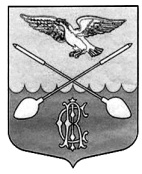 СОВЕТ ДЕПУТАТОВ МУНИЦИПАЛЬНОГО ОБРАЗОВАНИЯ ДРУЖНОГОРСКОЕ ГОРОДСКОЕ ПОСЕЛЕНИЕ ГАТЧИНСКОГО МУНИЦИПАЛЬНОГО РАЙОНА ЛЕНИНГРАДСКОЙ ОБЛАСТИЧетвертый созывРЕШЕНИЕот  « 28 » октября  2020 г.                                                                                             N 29В соответствии со ст.17 Федерального Закона от 06.10.2003 г. №131-ФЗ «Об общих принципах организации местного самоуправления в Российской Федерации», руководствуясь Уставом муниципального образования Дружногорское городское поселениеСовет депутатов Дружногорского городского поселенияРЕШИЛ:Принять к сведению информацию о ходе реализации Программы комплексного социально-экономического развития муниципального образования Дружногорское городское поселение Гатчинского муниципального района Ленинградской области на 2018-2020 годы.Глава муниципального образованияДружногорское городское поселение                                                          И.В. МоисееваПриложениеОтчет о реализации в 2018-2020 ггПрограммы комплексного социально-экономического развития муниципального образования Дружногорское городское поселение Гатчинского муниципального района Ленинградской области на 2018-2020 годы..О Программе комплексного социально-экономического развития муниципального образования Дружногорское городское поселение Гатчинского муниципального района Ленинградской области на 2018-2020 годы№№п/пНаименование целевого ориентира основной цели ПрограммыЦелевое значение целевого ориентира основной цели ПрограммыЦелевое значение целевого ориентира основной цели ПрограммыЦелевое значение целевого ориентира основной цели Программы№№п/пНаименование целевого ориентира основной цели ПрограммыПрогноз / Отчет 2018Прогноз/отчет 2019 Прогноз 2020/отчет 01.07.20201Уровень рождаемости на 1000 человек8/7,458/68/2,42Уровень смертности на 1000 человек16/16,7216/14,1616/7,93Средняя заработная плата (руб.)25000/3636026000/4451928000/29390№№п/пЗадачи ПрограммыНаименование целевых ориентиров ПрограммыЦелевое значение целевого ориентира основной цели ПрограммыЦелевое значение целевого ориентира основной цели ПрограммыЦелевое значение целевого ориентира основной цели Программы№№п/пЗадачи ПрограммыНаименование целевых ориентиров ПрограммыПрогноз / Отчет  2018Прогноз /отчет 2019Прогноз 2020/ отчет 01.07.20201Улучшение качества жизни населения Дружногорского городского поселения1.Среднемесячная заработная плата занятых в экономике всего руб.25000/3636026000/4451928000/293901Улучшение качества жизни населения Дружногорского городского поселения2.Уровень регистрируемой безработицы0,25/0,090,2/0,090,2/1,671Улучшение качества жизни населения Дружногорского городского поселения3. Ввод жилья тыс м2 5/2,75/ нет инф.5/нет инф.1Улучшение качества жизни населения Дружногорского городского поселения4.Миграционный прирост20/нет.инф.20/нет инф.20/-392Повышение уровня конкурентоспособности и динамичный устойчивый рост экономики Дружногорского городского поселения1.Объем промышленного производства млн. руб.300/467320/5789500/6682Повышение уровня конкурентоспособности и динамичный устойчивый рост экономики Дружногорского городского поселения2. Объем продукции сельского хозяйства в хозяйствах всех категорий млн. руб.120/104130/ нет инф.140/ нет инф.2Повышение уровня конкурентоспособности и динамичный устойчивый рост экономики Дружногорского городского поселения3. Оборот розничной торговли млн. руб.100/ нет инф.110/ нет инф.120/ нет инф.2Повышение уровня конкурентоспособности и динамичный устойчивый рост экономики Дружногорского городского поселения4. Объем платных услуг населению млн. руб.3/2,63,5/ нет инф.3,5/5002Повышение уровня конкурентоспособности и динамичный устойчивый рост экономики Дружногорского городского поселения5. Оборот организаций малого бизнеса, млн.руб.165/ нет инф.178/ нет инф.180/ нет инф.2Повышение уровня конкурентоспособности и динамичный устойчивый рост экономики Дружногорского городского поселения6. Объем инвестиций в основной капитал млн. руб.50/5450/5850/42Повышение уровня конкурентоспособности и динамичный устойчивый рост экономики Дружногорского городского поселения7. Создание новых рабочих мест10/010/010/0